Спортивный бюллетень №8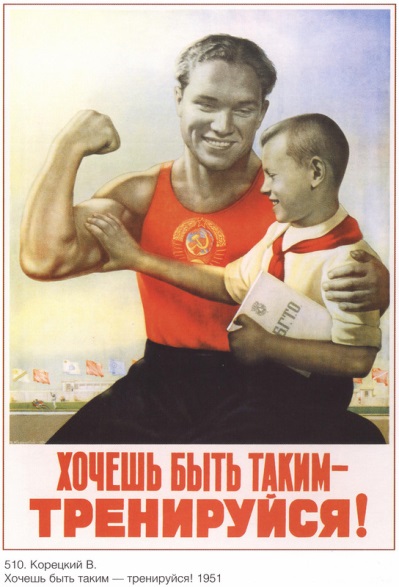 Завершилась IV-я Спартакиада трудовых коллективов Николаевского сельского поселения, преодолев все этапы.Вторым этапом спартакиады были соревнования по лыжным гонка 13 февраля 2016 года на л/б «Уголек» в с.Сосновка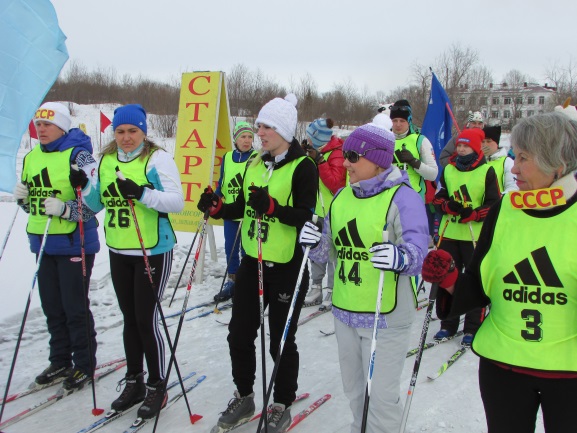 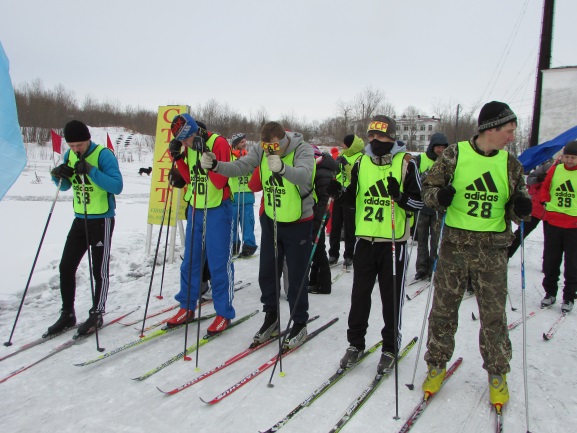 На старт вышли все команды!I место команда «АЙБОЛИТЫ»II место команда «МФЦ»IIIместо команда «АНТОШКА» 											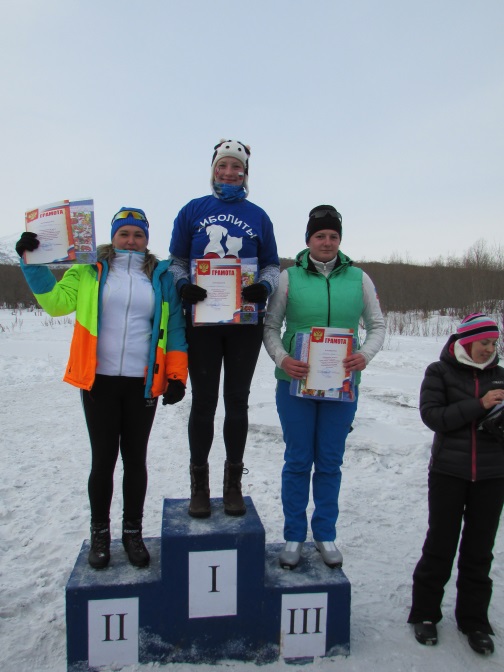 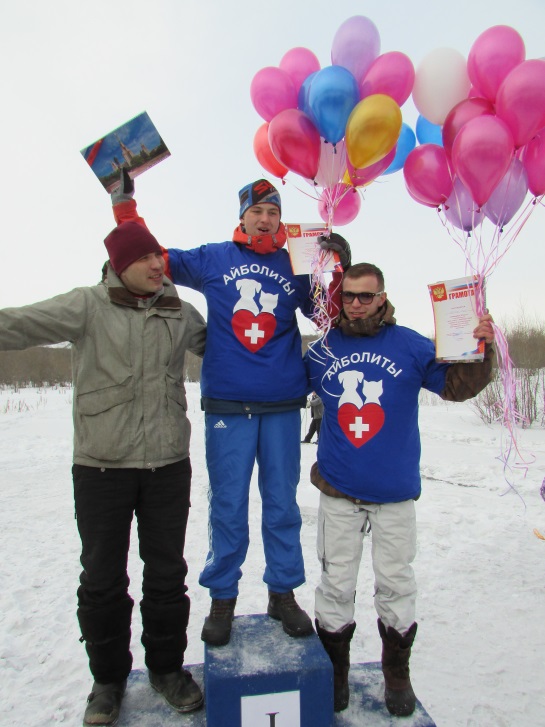 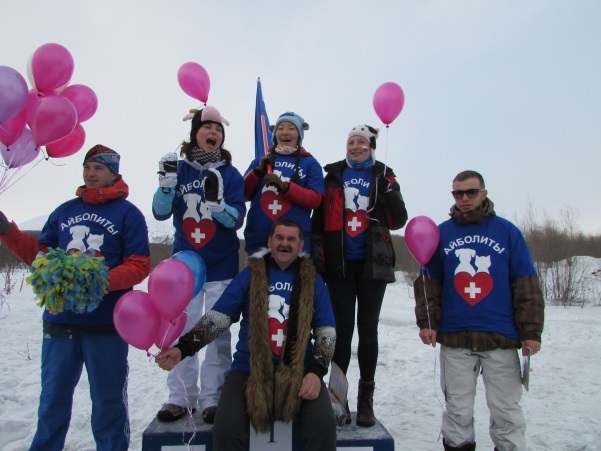 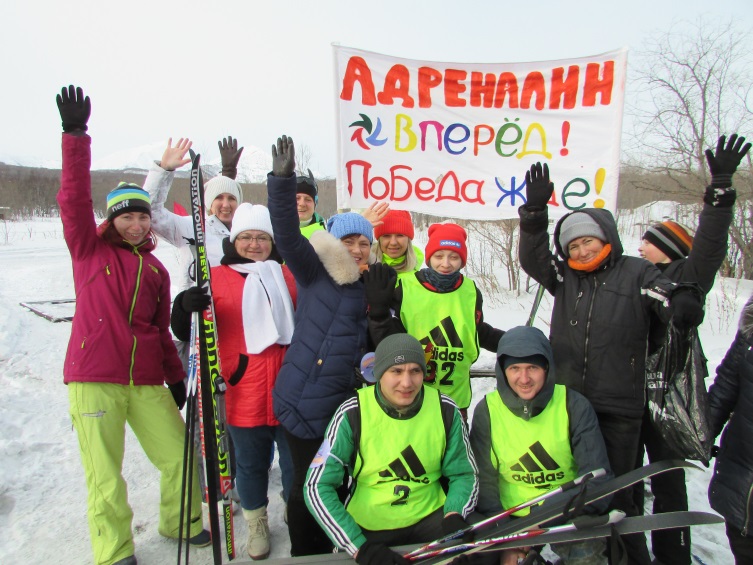 Выражаю большую благодарнось Гарину А.С. тренеру-преподавателю л/б «Уголек» за предоставлеие лыжного инвентаря для возможности команд участвовать в соревнованиях.Третьим этапом спартакиады были соревнования по пулевой стрельбу, которые состоялись в стрелковом тире г.Елизово 12 марта 2016 года.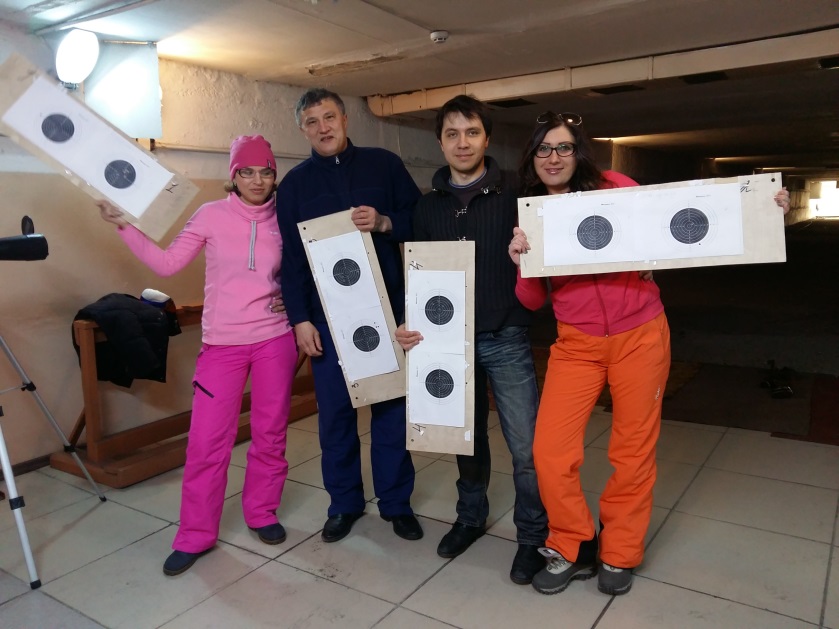 команда «АДСКИЕ ЧЕРТИ»I место команда «АДРЕНАЛИН»II место команда «АДСКИЕ ЧЕРТИ»IIIместо команда «АЙБОЛИТЫ»Четвертый этап спартакиады состоялся 2 апреля 2016 года в МКУК СДК С.Сосновка - НАСТОЛЬНЫЙ ТЕННИС.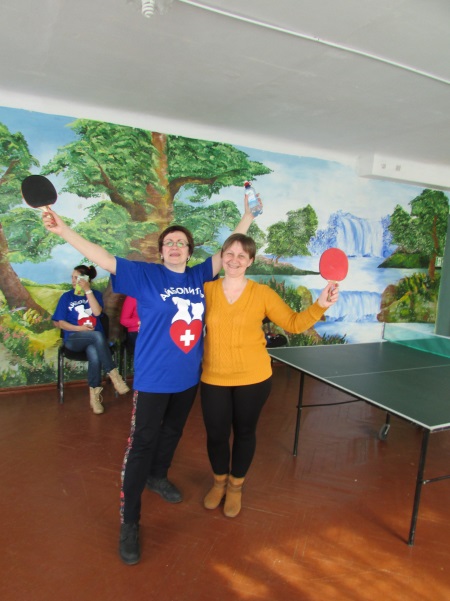 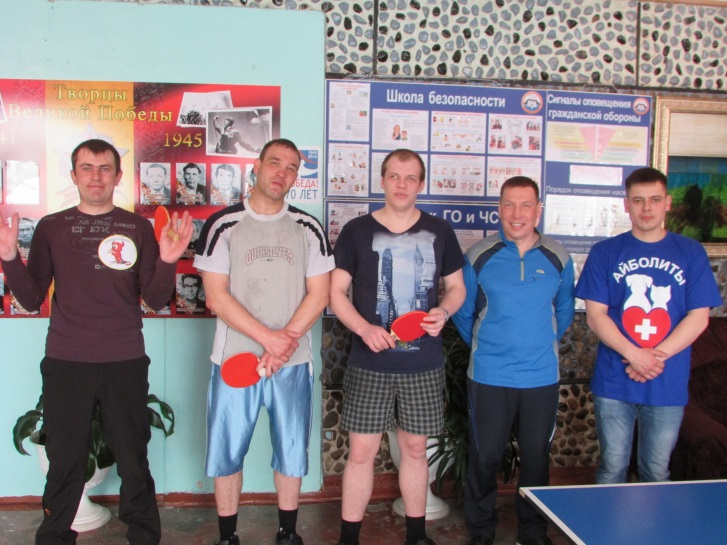 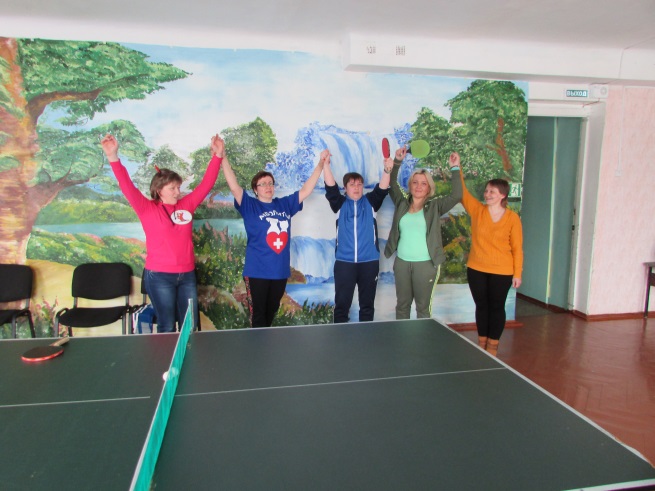 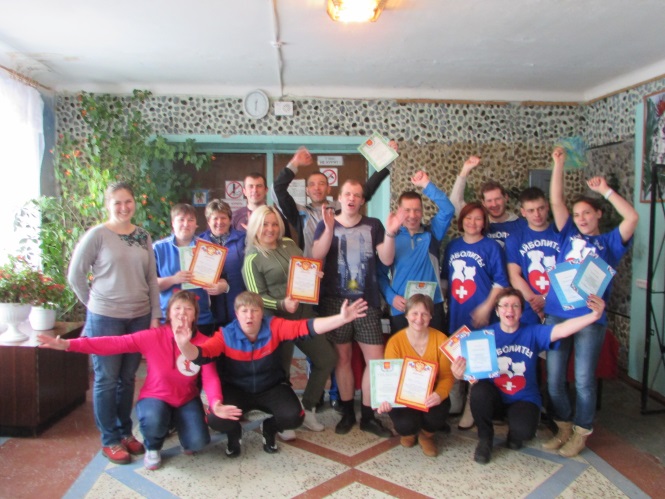 I место команда «МФЦ»II место команда «СССР» III место команда «АНТОШКА»  Завершающим этапом уже по традиции стали соревнования по четырёхборью «ГТО».28 мая 2016 года стадион Николаевской СОШ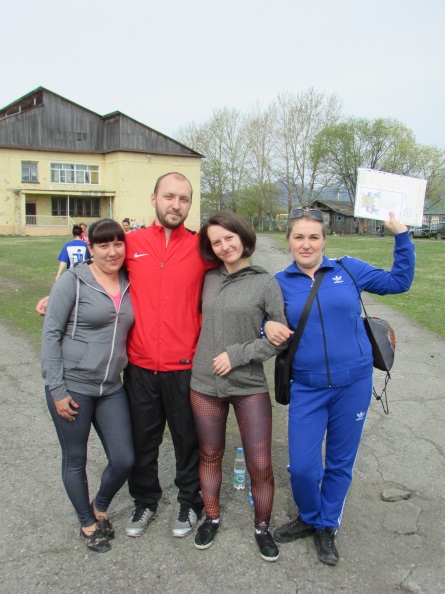 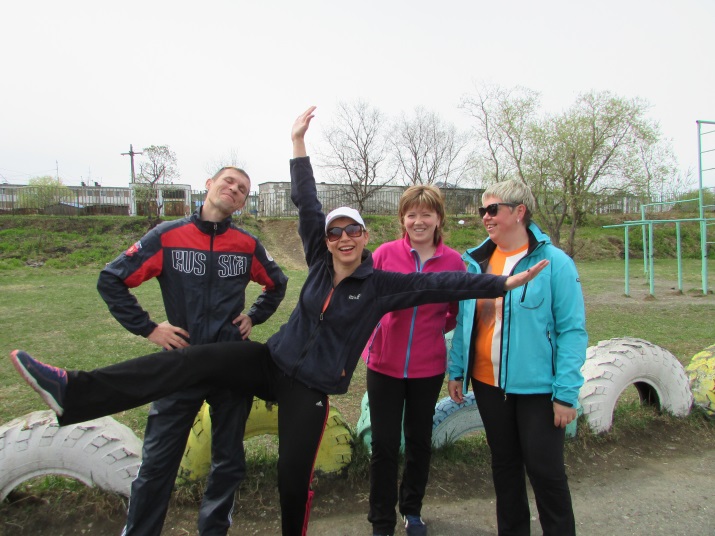 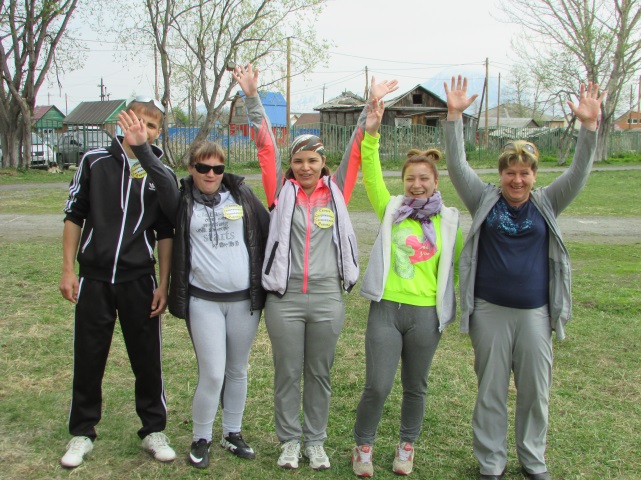 Все команды пришли с хорошим настроением!!!I место команда «АЙБОЛИТЫ»II место команда «МФЦ»III место команда «АДРЕНАЛИН»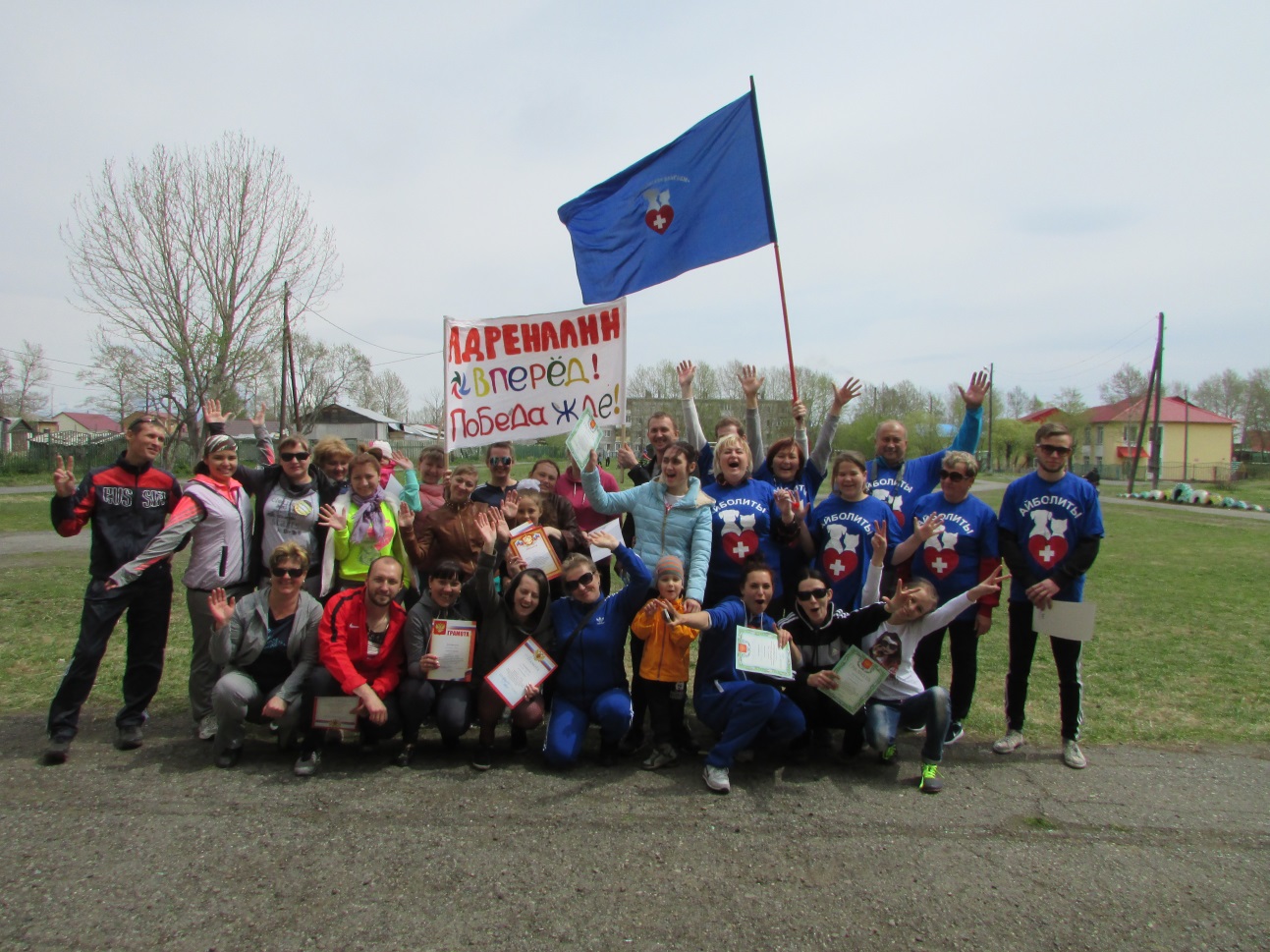 Торжественное закрытие IV-ой Спартакиады трудовых коллективов Николаевского сельского поселения состоялось 11 июня 2016 года в МКУК СДК с.Николаевка.По итогам спартакиады призовые места распределились следующим образомI место команда «АЙБОЛИТЫ»II место команда «МФЦ»III место команда «СССР» 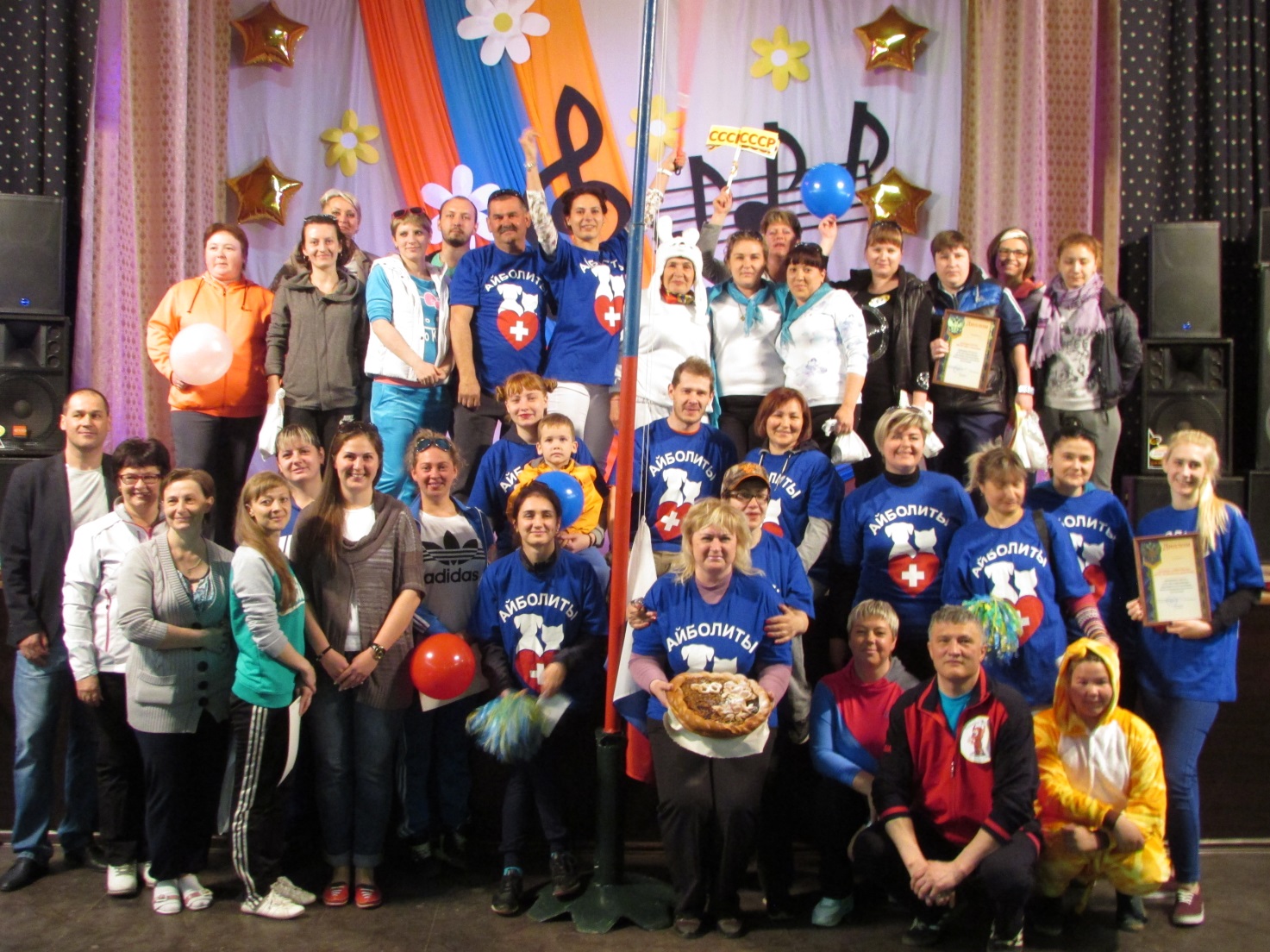 Инструктор по физической культуреГарина Н.С.